VICTORVICTOR.288620@2freemail.com  ABILITIES: Excellent oral communication skills, ability to work effectively in a team, self-motivated, technical and target oriented, integrity, honesty and ability to meet tight reporting schedule.QUALIFICATION: B.SC. Bus. Adm. and HND in Purchasing and Supply (Procurement) (Attested)                                                                                 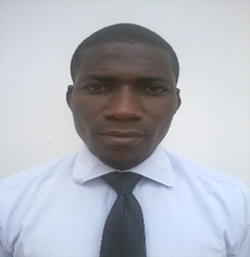 CAREER OBJECTIVESelf-directed, resourceful and passionate administrative professional looking for a position as Administrative officer with strong Clerical and Communication skills to provide effective support to the organization/companyWORK EXPERIENCEFIDELITY BANK GHANA LIMITED SUAME BRANCH KUMASI GHANAPosition:	MARKETING/SALES/ CUSTOMER SERVICE OFFICERTypical Duties:  Assisting in developing marketing strategies for the bank’s productPrepare and submit daily and weekly report to the area sale managerSupervise and train subordinate staff.Handling of some back office transactionsMarket the banks product within a competitive environment.Play a relationship management role between the bank and the customers.Follow up on all potential and already existing customers.Ensure that I coordinate my team effectively and efficiently to meet teams targetsDaily visitation to top clients of the bankPerforms other duties as assigned, etc.KUMASI NURSING AND MIDWIFERY TRAINING COLLEGE, GHANAPosition:	ASSISTANT PROCUREMENT AND SUPPLY OFFICERDuties: Preparation of tender documents for prospective biddersPreparation of payment vouchers.Sourcing of goods and services from prospective suppliersAssist in the purchasing of goods and services needed by the institutionsPreparation of stores receive advice.Ensure that the operation expenses of the stores are reduced to the barest minimumOpening of tender documents for prospective biddersEnsure that all goods and services procured are in utmost value for money spentSupply of requisition items to various departments within the nursing college.Receipt of goods and services from suppliersPreparation of weekly report to the management of the institution.Supervision of all works and services performed by contractors in the name of the institutionsPerforms other duties as assigned by my superior, etc.NATIONAL SERVICE (SECRETARY) 2011-2012Position:	SECRETARY – AHIENKRO AREA COUNCIL AFIGYA KWABRE DISTRICT ASSEMBLY ASHANTI REGION GHANADuties:Efficient management and preparation of correspondence and communications.Complex scheduling and organizing of meetings, appointments and travel arrangements.Proven success in the development and implementation of improved administrative processes.A reputation as a self-directed worker who uses her initiative to get the job done in a fast-paced work environment with demanding deadlines.Writing of minutes at every meeting organized by the area councilRecording of all council payment receiptsSubmission of daily report to the area council managerPerforms other duties as assigned by my superior, etc.INTERNSHIPKUMASI NURSING AND MIDWIFERY TRAINING COLLEGE ASHANTI REGION GHANA- Position:     ASSISTANT PROCUREMENT AND WAREHOUSE OFFICERDuties:Preparation of weekly report to the management of the institution.Supervision of all works and services performed by contractors in the name of the institutionsPreparation of tender invitation letters Monitor all inbound and outbound inventory movementProper documentation of inventory movements.Opening of tender documents for prospective biddersEnsure that all goods and services procured are in utmost value for money spentSupervision of all works and services performed by contractors in the name of the institutionsSupply of requisition items to various departments within the nursing training collegeINTERNSHIPHILLCREST HOTEL AND APARTMENTS TAKORADI WESTERN REGION GHANAPosition: ASSISTANT SUPPLY OFFICER AND STORES SUPERINTENDENTDUTIES:Issuing of goods and services to various departments within the hotelPurchasing of goods and other service needed by the hotelCoordinate the issuing and requisition of goods and services according to the needs of the various department within the hotelPreparation of weekly activity report to the management of the hotelAreas of Interest:Research in various branches of my discipline.Applying the self-strategies for achieving the goals of the organizationCOMPUTER SKILLS: Proficiency Certificate in Microsoft Word, Oracle Flex Cube, Excel and Power Point.	